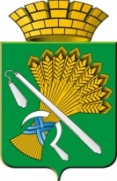 АДМИНИСТРАЦИЯ КАМЫШЛОВСКОГО ГОРОДСКОГО ОКРУГАП О С Т А Н О В Л Е Н И Еот 02.02.2021   № 76			Об утверждении перечня государственных и муниципальных услуг, предоставляемых через «Многофункциональный центр предоставления государственных и муниципальных услуг» на территории Камышловского городского округаВ соответствии с Федеральным законом от 06.10.2003 N 131-ФЗ "Об общих принципах организации местного самоуправления в Российской Федерации", Федеральным законом от 27.07.2010 N 210-ФЗ "Об организации предоставления государственных и муниципальных услуг, Постановлением Правительства Свердловской области от 25 сентября 2013 г. № 1159-ПП «О перечне государственных услуг, предоставляемых органами государственной власти Свердловской области, территориальными государственными внебюджетными фондами Свердловской области в государственном бюджетном учреждении Свердловской области «Многофункциональный центр предоставления государственных и муниципальных услуг», руководствуясь уставом Камышловского городского округа, администрация Камышловского городского округаПОСТАНОВЛЯЕТ:Утвердить перечень государственных и муниципальных услуг, предоставляемых через «Многофункциональный центр предоставления государственных и муниципальных услуг» на территории Камышловского городского округа в новой редакции (прилагается).Постановление главы Камышловского городского округа от 12.01.2021 г. № 1 «Об утверждении перечня государственных и муниципальных услуг, предоставляемых через «Многофункциональный центр предоставления государственных и муниципальных услуг» на территории Камышловского городского округа признать утратившим силу.Настоящее постановление опубликовать в газете «Камышловские известия» и разместить на официальном сайте администрации Камышловского городского округа в сети «Интернет».Контроль за исполнением настоящего постановления возложить на заместителя главы администрации Камышловского городского округа Власову Е.Н.Глава Камышловского городского округа                                               А.В. ПоловниковУТВЕРЖДЕНпостановлением администрацииКамышловского городского округа от 02.02.2021 № 76Перечень государственных и муниципальных услуг, предоставляемых через «Многофункциональный центр предоставления государственных и муниципальных услуг» на территории Камышловского городского округа№ п\пНаименованиеОтветственный исполнитель123Услуги в сфере образованияУслуги в сфере образованияУслуги в сфере образования1Прием заявлений, постановка на учет и зачисление детей в образовательные учреждения, реализующие основную образовательную программу дошкольного образования (детские сады)Комитет по образованию, культуре, спорту и делам молодежи администрации Камышловского городского округа, Кузнецова Ольга Михайловна2Предоставление путевок детям в организации отдыха в дневных и загородных лагеряхКомитет по образованию, культуре, спорту и делам молодежи администрации Камышловского городского округа, Кузнецова Ольга Михайловна3Зачисление в образовательное учреждениеКомитет по образованию, культуре, спорту и делам молодежи администрации Камышловского городского округа, Кузнецова Ольга Михайловна4Предоставление путевок в организации отдыха детей и их оздоровления в учебное время (за исключением детей-сирот и детей, оставшихся без попечения родителей, детей, находящихся
в трудной жизненной ситуацииКомитет по образованию, культуре, спорту и делам молодежи администрации Камышловского городского округа, Кузнецова Ольга МихайловнаУслуги в сфере агропромышленного комплекса и продовольствияУслуги в сфере агропромышленного комплекса и продовольствияУслуги в сфере агропромышленного комплекса и продовольствия5Включение мест размещения ярмарок на земельных участках, в зданиях, строениях, сооружениях, находящихся в частной собственности, в план организации и проведения ярмарок на территории Камышловского городского округа в очередном календарном годуОтдел экономики администрации Камышловского городского округа, Разина Любовь Анатольевна6Выдача разрешений на право организации розничных рынков на территории Камышловского городского округаОтдел экономики администрации Камышловского городского округа, Разина Любовь Анатольевна7Переоформление разрешений на право организации розничных рынков на территории Камышловского городского округаОтдел экономики администрации Камышловского городского округа, Разина Любовь Анатольевна8Продление срока действия разрешения на право организации розничных рынков на территории Камышловского городского округаОтдел экономики администрации Камышловского городского округа, Разина Любовь АнатольевнаУслуги в сфере социальной политикиУслуги в сфере социальной политикиУслуги в сфере социальной политики9Предоставление отдельным категориям граждан компенсаций расходов на оплату жилого помещения и коммунальных услугМуниципальное казенное учреждение "Центр обеспечения деятельности администрации Камышловского городского округа", Полуяхтова Оксана Анатольевна10Предоставление гражданам субсидий на оплату жилого помещения и коммунальных услугМуниципальное казенное учреждение "Центр обеспечения деятельности администрации Камышловского городского округа", Полуяхтова Оксана Анатольевна11Выдача разрешений на вступление в брак несовершеннолетним лицам, достигшим возраста шестнадцати лет Комитет по образованию, культуре, спорту и делам молодежи администрации Камышловского городского округа, Кузнецова Ольга МихайловнаУслуги в сфере муниципального имущества и земельных ресурсовУслуги в сфере муниципального имущества и земельных ресурсовУслуги в сфере муниципального имущества и земельных ресурсов12Выдача разрешений на установку и эксплуатацию рекламных конструкций на территории Камышловского городского округаКомитет по управлению имуществом и земельным ресурсам администрации Камышловского городского округа, Никитина Евгения Валерьевна13Принятие граждан на учет граждан в качестве лиц, имеющих право на предоставление в собственность бесплатно земельных участков для индивидуального жилищного строительстваКомитет по управлению имуществом и земельным ресурсам администрации Камышловского городского округа, Макарова Наталья Борисовна14Предоставление однократно бесплатно в собственность земельных участков гражданам для индивидуального жилищного строительстваКомитет по управлению имуществом и земельным ресурсам администрации Камышловского городского округа, Карелина Ольга Анатольевна15Предварительное согласование предоставления земельных участков из состава земель, государственная собственность на которые не разграничена, и из земель, находящихся в собственности муниципального образования, на территории Камышловского городского округаОтдел архитектуры и градостроительства администрации Камышловского городского округа, Михеева Ольга Владимировна16Прием в собственность Камышловского городского округа имущества, находящегося в частной собственностиКомитет по управлению имуществом и земельным ресурсам администрации Камышловского городского округа, Елагина Татьяна Валентиновна17Предоставление информации об объектах недвижимого имущества, находящихся в муниципальной собственности Камышловского городского округа и предназначенных для сдачи в арендуКомитет по управлению имуществом и земельным ресурсам администрации Камышловского городского округа, Елагина Татьяна Валентиновна18Предоставление в собственность, постоянное (бессрочное) пользование, безвозмездное пользование, аренду земельных участков из состава земель, государственная собственность на которые не разграничена, из земель, находящихся в собственности муниципального образования, на которых расположены здания, сооружения, собственникам таких зданий, сооружений, либо помещений в нихКомитет по управлению имуществом и земельным ресурсам администрации Камышловского городского округа, Макарова Наталья Борисовна, Карелина Ольга Анатольевна19Предоставление земельных участков в аренду гражданам, имеющим право на первоочередное или внеочередное приобретение земельных участков в соответствии с федеральными законами, законами субъектов Российской ФедерацииКомитет по управлению имуществом и земельным ресурсам администрации Камышловского городского округа, Макарова Наталья Борисовна, Карелина Ольга Анатольевна20Перераспределение земель и (или) земельных участков, государственная собственность на которые не разграничена, находящихся на территории Камышловского городского округа, земельных участков, находящихся в муниципальной собственности и земельных участков, находящихся в частной собственностиКомитет по управлению имуществом и земельным ресурсам администрации Камышловского городского округа, Карелина Ольга Анатольевна 21Предоставление разрешения на осуществление земляных работОтдел архитектуры и градостроительства администрации Камышловского городского округа, Михеева Ольга Владимировна22Предоставление разрешения на условно разрешенный вид использования земельного участкаОтдел архитектуры и градостроительства администрации Камышловского городского округа, Михеева Ольга Владимировна23Предоставление муниципального имущества Камышловского городского округа в безвозмездное пользованиеКомитет по управлению имуществом и земельным ресурсам администрации Камышловского городского округа, Елагина Татьяна Валентиновна24Предоставление в собственность, аренду земельных участков, государственная собственность на которые не разграничена, находящихся на территории Камышловского городского округа, и земельных участков, находящихся в муниципальной собственности, гражданам для индивидуального жилищного строительства, ведения личного подсобного хозяйства в границах населенного пункта, садоводства, дачного хозяйства, гражданам и крестьянским (фермерским) хозяйствам для осуществления крестьянским (фермерским) хозяйством его деятельностиКомитет по управлению имуществом и земельным ресурсам администрации Камышловского городского округа, Макарова Наталья Борисовна, Карелина Ольга Анатольевна25Отчуждение недвижимого имущества, находящегося в муниципальной собственности Камышловского городского округа и арендуемого субъектами малого и среднего предпринимательстваКомитет по управлению имуществом и земельным ресурсам администрации Камышловского городского округа, Елагина Татьяна Валентиновна26Предоставление информации об очередности предоставления жилых помещений на условиях социального наймаГлавный специалист по учету и распределению жилья администрации Камышловского городского округа, Клементьева Ирина ВладимировнаУслуги в сфере строительства и развития инфраструктурыУслуги в сфере строительства и развития инфраструктурыУслуги в сфере строительства и развития инфраструктуры27Предоставление информации из информационной системы градостроительной деятельностиОтдел архитектуры и градостроительства администрации Камышловского городского округа, Чулошникова Анжелика Сергеевна28Выдача документа, подтверждающего проведение основных работ по строительству (реконструкции) объекта индивидуального жилищного строительства, осуществляемому с привлечением средств материнского (семейного) капиталаОтдел архитектуры и градостроительства администрации Камышловского городского округа, Михеева Ольга Владимировна29Исключение жилых помещений из числа служебныхГлавный специалист по учету и распределению жилья администрации Камышловского городского округа, Клементьева Ирина Владимировна30Прием заявлений, документов, а также постановка граждан на учет в качестве нуждающихся в жилых помещениях, предоставляемых по договору социального наймаГлавный специалист по учету и распределению жилья администрации Камышловского городского округа, Клементьева Ирина Владимировна31Выдача уведомления о соответствии (несоответствии) указанных в уведомлении о планируемом строительстве параметров объекта индивидуального жилищного строительства или садового дома установленным параметрам и допустимости размещения объекта индивидуального жилищного строительства или садового дома на земельном участкеОтдел архитектуры и градостроительства администрации Камышловского городского округа, Ракульцева Юлия Александровна32Предоставление порубочного билета и (или) разрешения на пересадку деревьев и кустарников на территории Камышловского городского округаМуниципальное казенное учреждение "Центр обеспечения деятельности администрации Камышловского городского округа", Казанцев Андрей Борисович33Выдача градостроительных планов земельных участковОтдел архитектуры и градостроительства администрации Камышловского городского округа, Ракульцева Юлия Александровна34Признание граждан участниками подпрограммы «Выполнение государственных обязательств по обеспечению жильём категорий граждан, установленных федеральным законодательством» Федеральной целевой программы «Жилище» на 2011-2015 годыГлавный специалист по учету и распределению жилья администрации Камышловского городского округа, Клементьева Ирина Владимировна35Выдача разрешений на ввод в эксплуатацию объектов капитального строительстваОтдел архитектуры и градостроительства администрации Камышловского городского округа, Ракульцева Юлия Александровна36Присвоение адреса объекту недвижимостиОтдел архитектуры и градостроительства администрации Камышловского городского округа, Чулошникова Анжелика Сергеевна37Предоставление разрешения на отклонение от предельных параметров разрешенного строительства, реконструкции объекта капитального строительстваОтдел архитектуры и градостроительства администрации Камышловского городского округа, Ракульцева Юлия Александровна38Прием заявлений и выдача документов о согласовании переустройства и (или) перепланировки помещений в многоквартирных домахОтдел архитектуры и градостроительства администрации Камышловского городского округа, Чулошникова Анжелика Сергеевна39Выдача разрешений на строительство объектов капитального строительстваОтдел архитектуры и градостроительства администрации Камышловского городского округа, Ракульцева Юлия Александровна40Выдача уведомления о соответствии (несоответствии) построенного или реконструированного объекта индивидуального жилищного строительства или садового дома требованиям законодательства о градостроительной деятельностиОтдел архитектуры и градостроительства администрации Камышловского городского округа, Ракульцева Юлия Александровна41Утверждение схемы расположения земельного участка или земельных участков на кадастровом плане территорииОтдел архитектуры и градостроительства администрации Камышловского городского округа, Михеева Ольга Владимировна Услуги в сфере транспорта и связиУслуги в сфере транспорта и связиУслуги в сфере транспорта и связи42Выдача специального разрешения на движение по автомобильным дорогам местного значения транспортного средства, осуществляющего перевозки тяжеловесных и (или) крупногабаритных грузовОтдел жилищно-коммунального и городского хозяйства администрации Камышловского городского округа, Семенова Лариса АнатольевнаУслуги в сфере обеспечения жильем молодых семейУслуги в сфере обеспечения жильем молодых семейУслуги в сфере обеспечения жильем молодых семей43Признание молодых семей нуждающимися в улучшении жилищных условийГлавный специалист по учету и распределению жилья администрации Камышловского городского округа, Клементьева Ирина Владимировна44Признание молодых семей участниками подпрограммы «Обеспечение жильем молодых семей» федеральной целевой программы «Жилище» на 2011-2015 годы» на территории муниципального образования Камышловский городской округГлавный специалист по учету и распределению жилья администрации Камышловского городского округа, Клементьева Ирина Владимировна45Предоставление социальных выплат молодым семьям на приобретение (строительство) жилья на территории муниципального образования Камышловский городской округГлавный специалист по учету и распределению жилья администрации Камышловского городского округа, Клементьева Ирина ВладимировнаУслуги в сфере архивного делаУслуги в сфере архивного делаУслуги в сфере архивного дела46Выдача копий архивных документов, подтверждающих право на владение землейОрганизационный отдел администрации Камышловского городского округа, Несговорова Валентина Владимировна47Предоставление архивных справок, архивных копий, архивных выписок, информационных писем, связанных с реализацией законных прав и свобод гражданОрганизационный отдел администрации Камышловского городского округа, Несговорова Валентина ВладимировнаУслуги в сфере энергетики и жилищно-коммунального хозяйстваУслуги в сфере энергетики и жилищно-коммунального хозяйстваУслуги в сфере энергетики и жилищно-коммунального хозяйства48Оформление дубликата договора социального найма жилого помещения муниципального жилищного фонда, договора найма жилого помещения муниципального специализированного жилищного фонда, ордера на жилое помещениеГлавный специалист по учету и распределению жилья администрации Камышловского городского округа, Клементьева Ирина Владимировна49Предоставление жилого помещения муниципального жилищного фонда по договору найма в специализированном жилищном фондеГлавный специалист по учету и распределению жилья администрации Камышловского городского округа, Клементьева Ирина Владимировна50Предоставление информации о порядке предоставления жилищно-коммунальных услуг населениюОтдел жилищно-коммунального и городского хозяйства администрации Камышловского городского округа, Семенова Лариса Анатольевна51Принятие решения о переводе жилого помещения в нежилое и нежилого помещения в жилое помещениеОтдел архитектуры и градостроительства администрации Камышловского городского округа, Чулошникова Анжелика Сергеевна52Выдача разрешения (отказа) нанимателю жилого помещения по договору социального найма на вселение нового члена семьи (временных жильцов)Главный специалист по учету и распределению жилья администрации Камышловского городского округа, Клементьева Ирина Владимировна53Предоставление жилого помещения муниципального жилищного фонда по договору социального наймаГлавный специалист по учету и распределению жилья администрации Камышловского городского округа, Клементьева Ирина Владимировна54Предоставление гражданам жилых помещений в связи с переселением их из ветхого жилищного фонда и зон застройки (сноса)Главный специалист по учету и распределению жилья администрации Камышловского городского округа, Клементьева Ирина Владимировна55Признание в установленном порядке жилых помещений муниципального жилищного фонда непригодными для проживанияОтдел жилищно-коммунального и городского хозяйства администрации Камышловского городского округа, Ачкасова Ксения Алексеевна56Включение жилых помещений в состав специализированного жилищного фондаГлавный специалист по учету и распределению жилья администрации Камышловского городского округа, Клементьева Ирина Владимировна